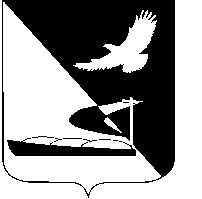 АДМИНИСТРАЦИЯ МУНИЦИПАЛЬНОГО ОБРАЗОВАНИЯ«АХТУБИНСКИЙ РАЙОН»ПОСТАНОВЛЕНИЕ08.06.2015      					                  № 748О внесении изменений в постановлениеадминистрации МО «Ахтубинский район»от 30.12.2014 № 2010Во исполнение Закона Астраханской области от 04.09.2007 № 49/2007-ОЗ «Об административных правонарушениях», руководствуясь Уставом МО «Ахтубинский район», администрация МО «Ахтубинский район»ПОСТАНОВЛЯЕТ:         1. Внести изменения в постановление администрации МО «Ахтубинский район» от 30.12.2014 № 2010 «Об утверждении перечня должностных лиц, уполномоченных составлять протоколы об административных правонарушениях», п.1.13 изложить в следующей редакции: «по ч. 1 - 2.1 ст. 7.29, ч. 1 - 4.2, 6 - 8, 11, 13, 14 ст. 7.30, ч. 2 ст. 7.31, ч. 1, 2 ст. 7.31.1, ст. 7.32, ч. 1 статьи 19.4, ч. 1 статьи 19.4.1, ч. 1, 7 ст. 19.5,    ст. 19.7, ст.19.7.2 Кодекса Российской Федерации об административных правонарушениях – должностные лица структурных подразделений    осуществляющих муниципальный контроль».            2. Отделу информатизации и компьютерного обслуживания администрации МО «Ахтубинский район» (Короткий В.В.) обеспечить размещение настоящего постановления в сети Интернет на официальном сайте администрации МО «Ахтубинский район» в разделе «Документы» подразделе «Документы Администрации» подразделе «Официальные документы».            3. Отделу контроля и обработки информации администрации МО «Ахтубинский район» (Свиридова Л.В.) представить информацию в газету «Ахтубинская правда» о размещении настоящего постановления в сети интернет на официальном сайте администрации МО «Ахтубинский район»  в разделе «Документы» подразделе «Документы Администрации» подразделе «Официальные документы».  Глава муниципального образования                                                В.А. Ведищев 